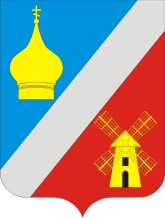 АДМИНИСТРАЦИЯФедоровского сельского поселенияНеклиновского района Ростовской областиПОСТАНОВЛЕНИЕс. Федоровка                                          №  87                                     «16» июня  2021г.

"О признании утратившим силу  правовых                                                                 актов администрации Федоровскогосельского поселения Неклиновского района"В соответствии с ч. 3 и ч. 4 ст. 16 Федерального закона РФ от 05.04.2013г № 44-ФЗ «О контрактной системе в сфере закупок товаров, работ, услуг для обеспечения государственных и муниципальных нужд», постановлением Правительства РФ от 30.09.2019г № 1279 «Об установлении порядка формирования, утверждения планов-графиков закупок, в единой информационной системе в сфере закупок, особенностей включения информации в такие планы-графики и требований к форме планов-графиков закупок и о признании утратившими силу отдельных решений Правительства Российской Федерации» и  протестом прокуратуры Неклиновского района, постановляю:Признать утратившим силу постановления Администрации Федоровского сельского поселения:- от 25.12.2014 № 78 «Об утверждении порядка формирования, утверждения и ведения планов закупок товаров, работ, услуг для обеспечения муниципальных нужд Федоровского сельского поселения»;- от 25.12.2019 № 79 «Об утверждении порядка формирования, утверждения и ведения планов-графиков закупок товаров, работ, услуг для обеспечения муниципальных нужд Федоровского сельского поселения».2. Постановление вступает в силу со дня его обнародования.3. Контроль за выполнением настоящего постановления оставляю за собой.Глава Администрации Федоровского сельского поселения 				Л.Н. Железняк